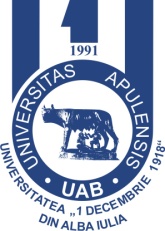 ROMÂNIA
Ministerul Educaţiei Naţionale şi Cercetării Ştiinţifice 
Universitatea "1 Decembrie 1918" Alba Iulia
Facultatea de Istorie şi Filologie                        
Departamentul de Filologie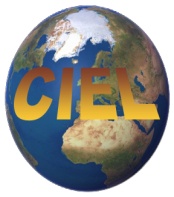 I N V I T A Ț I EDepartamentul de Filologie al Universității "1 Decembrie 1918" din Alba Iulia în colaborare cu Centrul de Cercetare şi Inovare în Educația Lingvistică (CIEL) anunță desfășurarea Sesiunii Naționale Studențești cu tema “Dialogul culturilor între tradiție și modernitate”, ediția a IX-a, desfăşurată la Universitatea din Alba Iulia în 9,10 decembrie 2016. Invităm studenți filologi (licență și masterat) să participe cu comunicări ce reflectă preocupările lor științifice încadrate în secțiunile:limbă și comunicaretraductologieliteraturăstudii culturale.Lucrările vor fi împărțite, de asemenea, în funcție de limba de comunicare: engleză, franceză sau română. Rugăm studenții interesați să își confirme participarea prin trimiterea formularelor de înregistrare completate (care conțin titlurile și rezumatele lucrărilor, declarația de autenticitate precum și solicitările de cazare) nu mai târziu de data de 7 noiembrie 2016. Participanții vor susține prezentări de maxim 15 minute, urmate de dezbateri.Se va face o selecție a lucrărilor prezentate în cadrul Sesiunii, care, în forma lor finală, vor fi publicate într-un volum al Sesiunii, cu ISSN, publicat la editura acreditată Aeternitas. Normele de redactare în vederea publicării prevăd: caractere TNR 12, la 1 rând, minim 6 – maxim 8 pagini.Această invitație împreună cu formularul de înregistrare și declarația de autenticitate  pot fi descărcate de pe adresa http://traduceri.uab.ro/index.php?pagina=pg&id=5&l=ro și vor fi trimise, diferențiat, următoarelor persoane de contact:Pentru limba engleză: dr. Natalia Muntean: officeciel@uab.roPentru limba franceză: dr. Aura Cibian: auracibian@gmail.comPentru limba română: dr. Gabriela Chiciudean: gabrielachiciudean@gmail.comStudenții participanți vor beneficia de cazare gratuită în căminele noastre studențești, trebuie doar sa solicitați acest lucru în formularul de înregistrare.  Masa de prânz se poate lua la cantina universității la prețuri modice.Vă așteptăm în frumoasa Cetate Alba Carolina!